Выполнить задания 1-4, 10-12. Вариант 65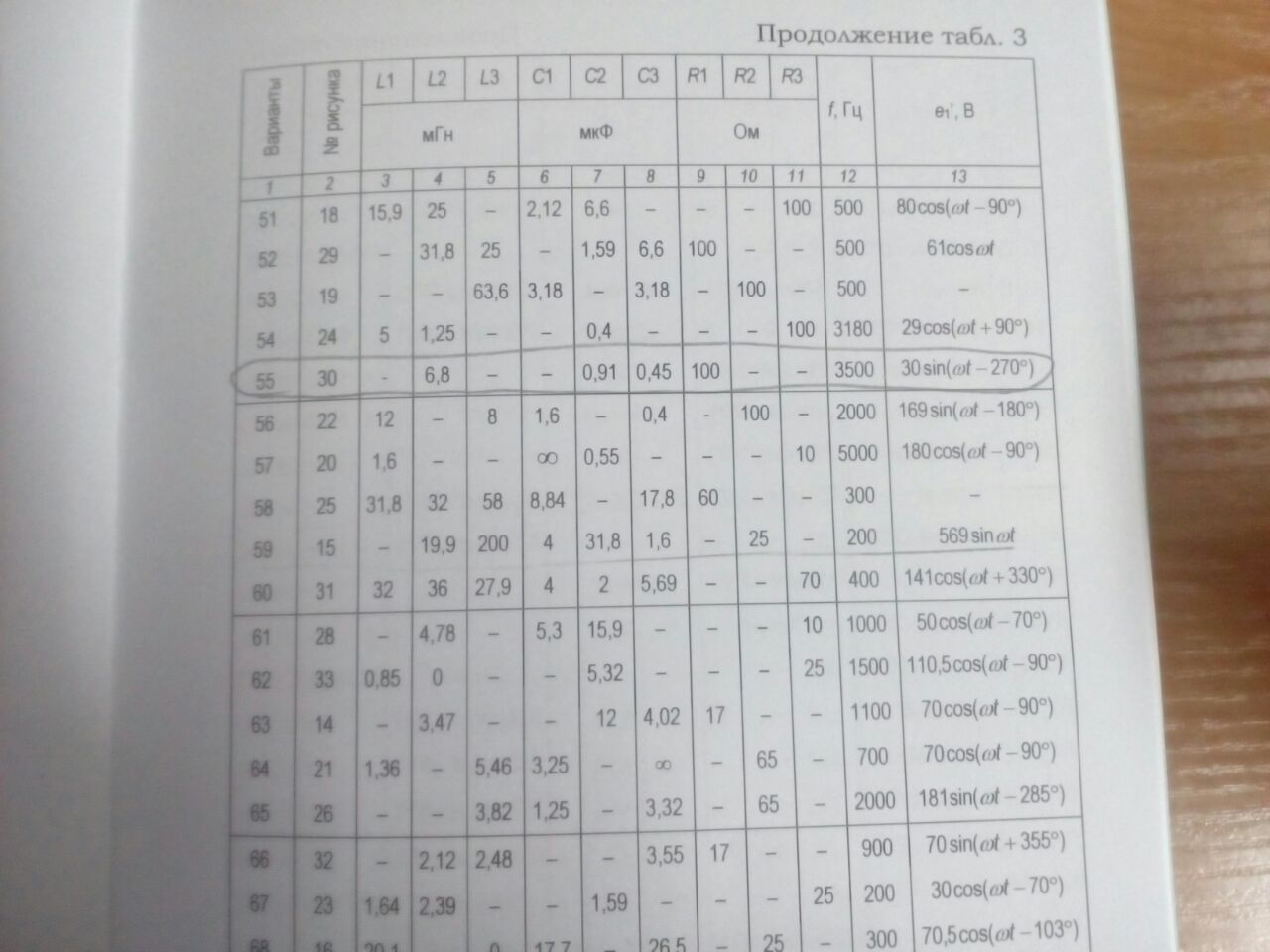 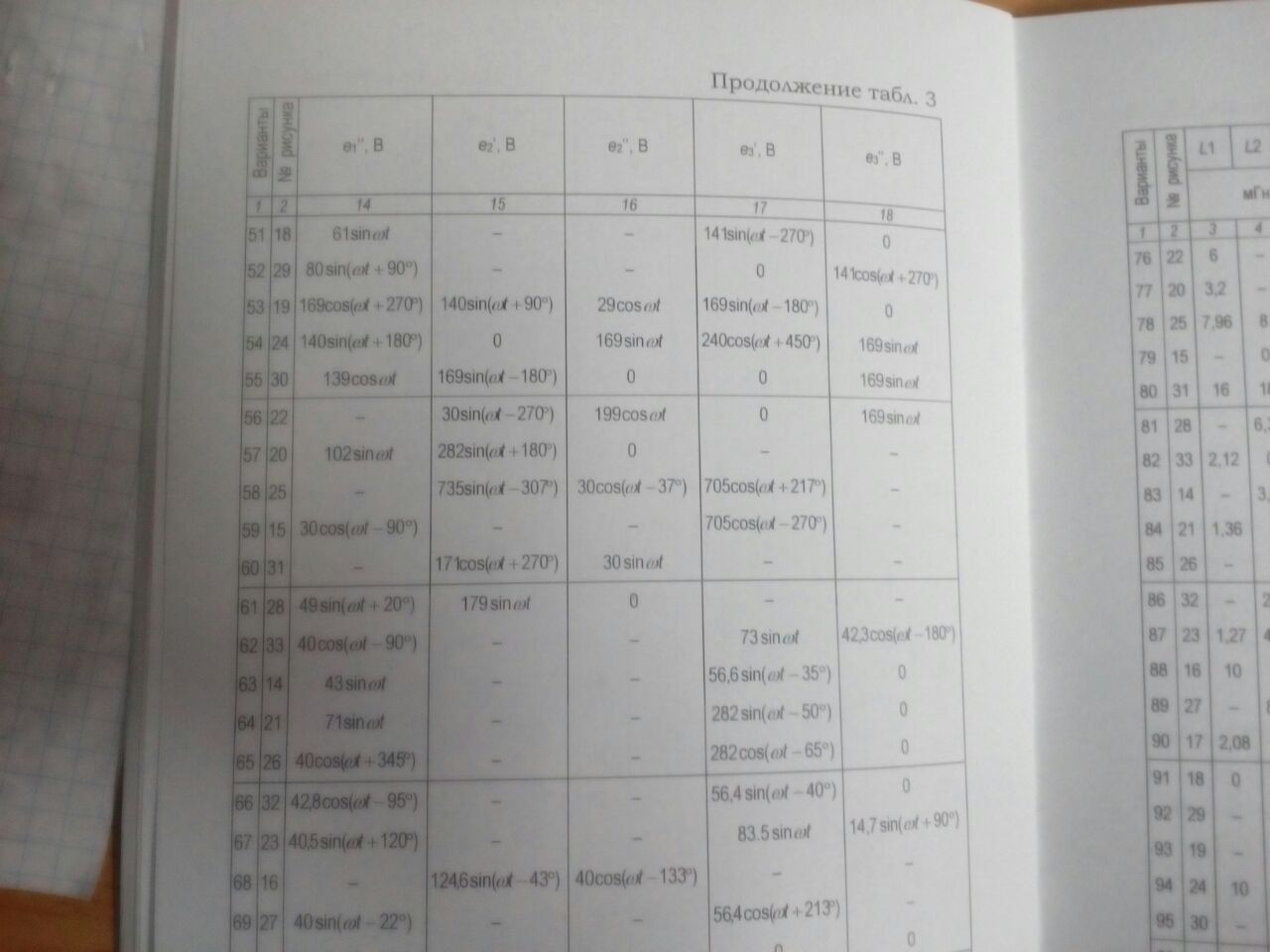 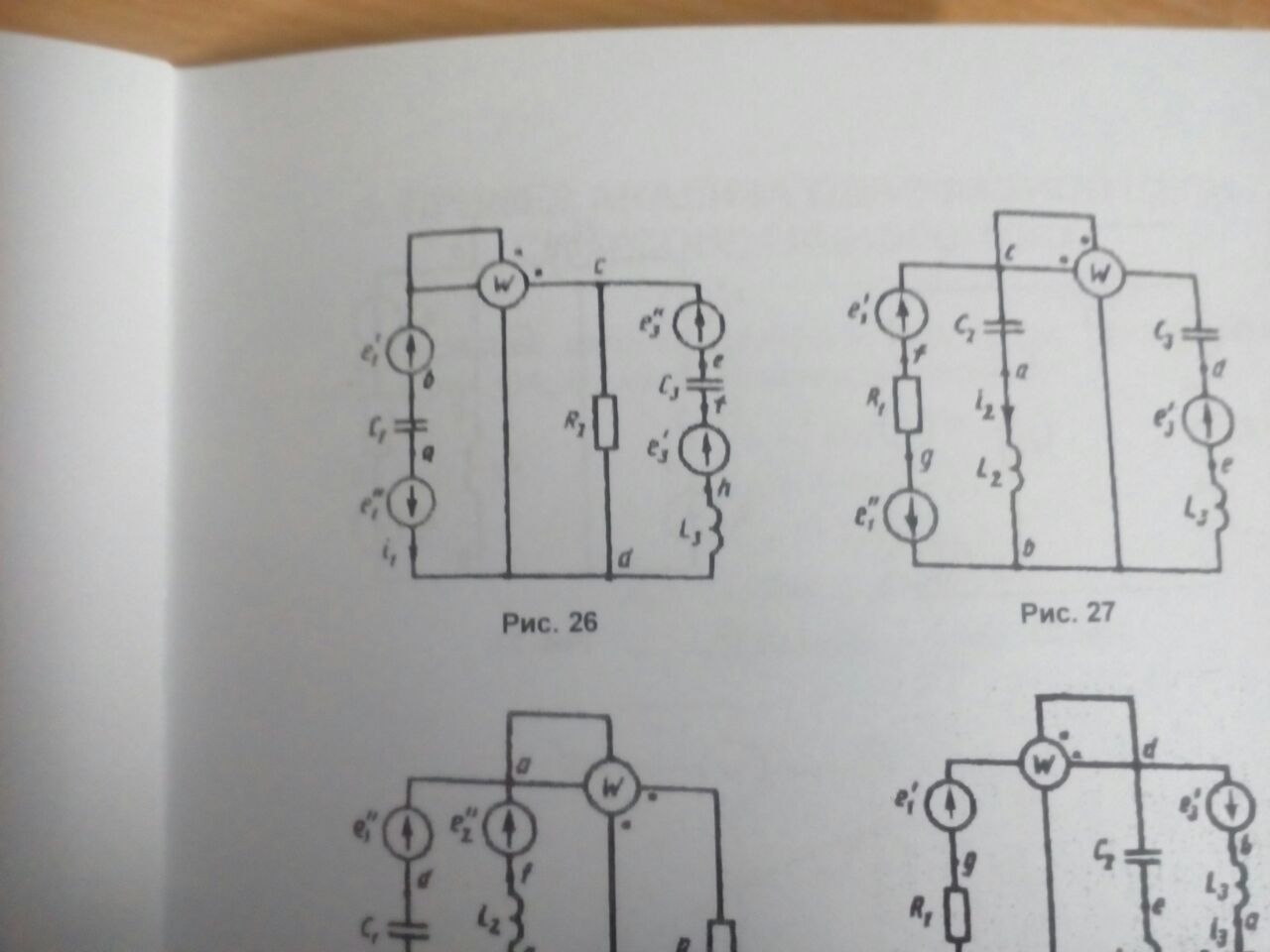 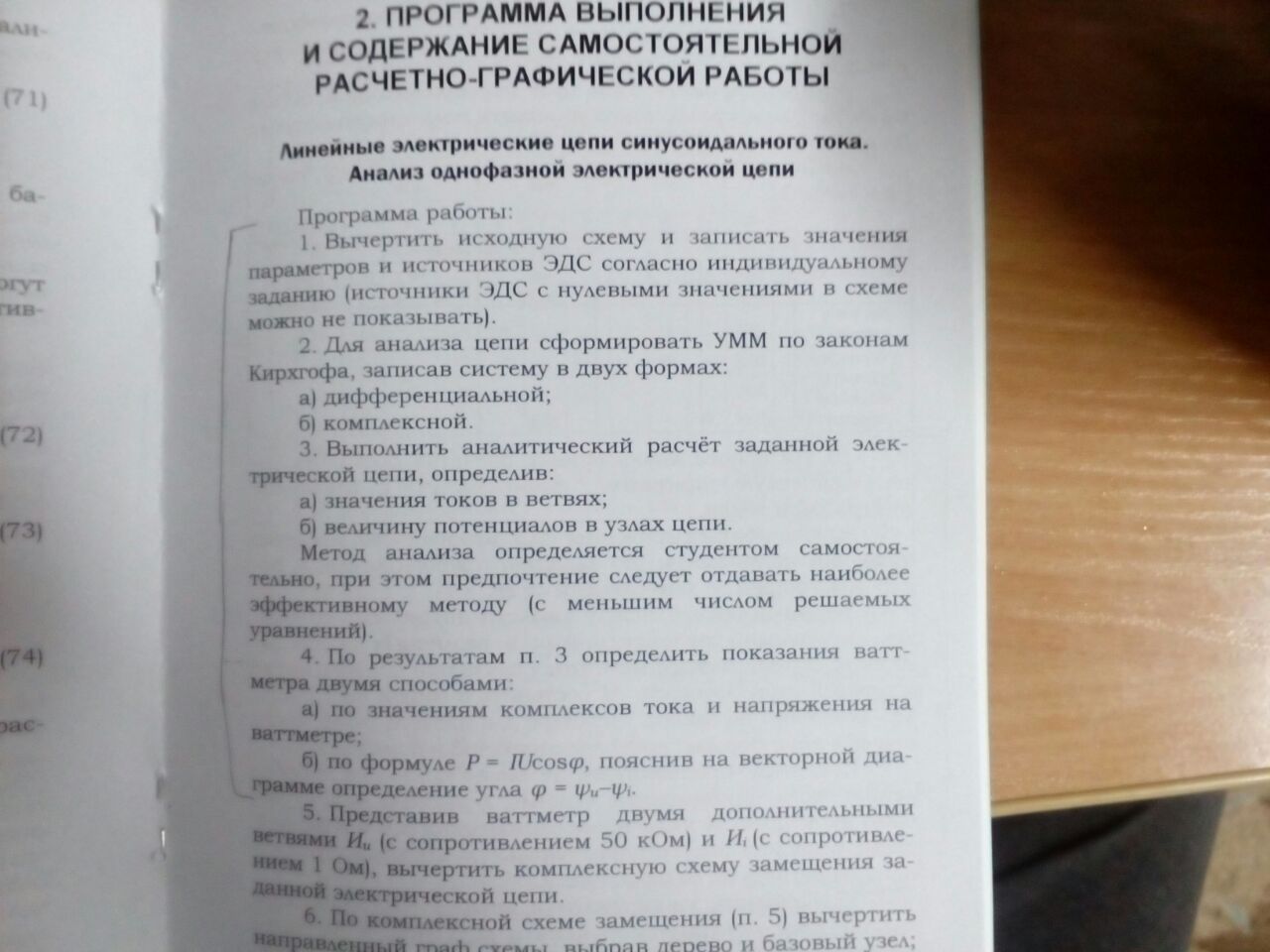 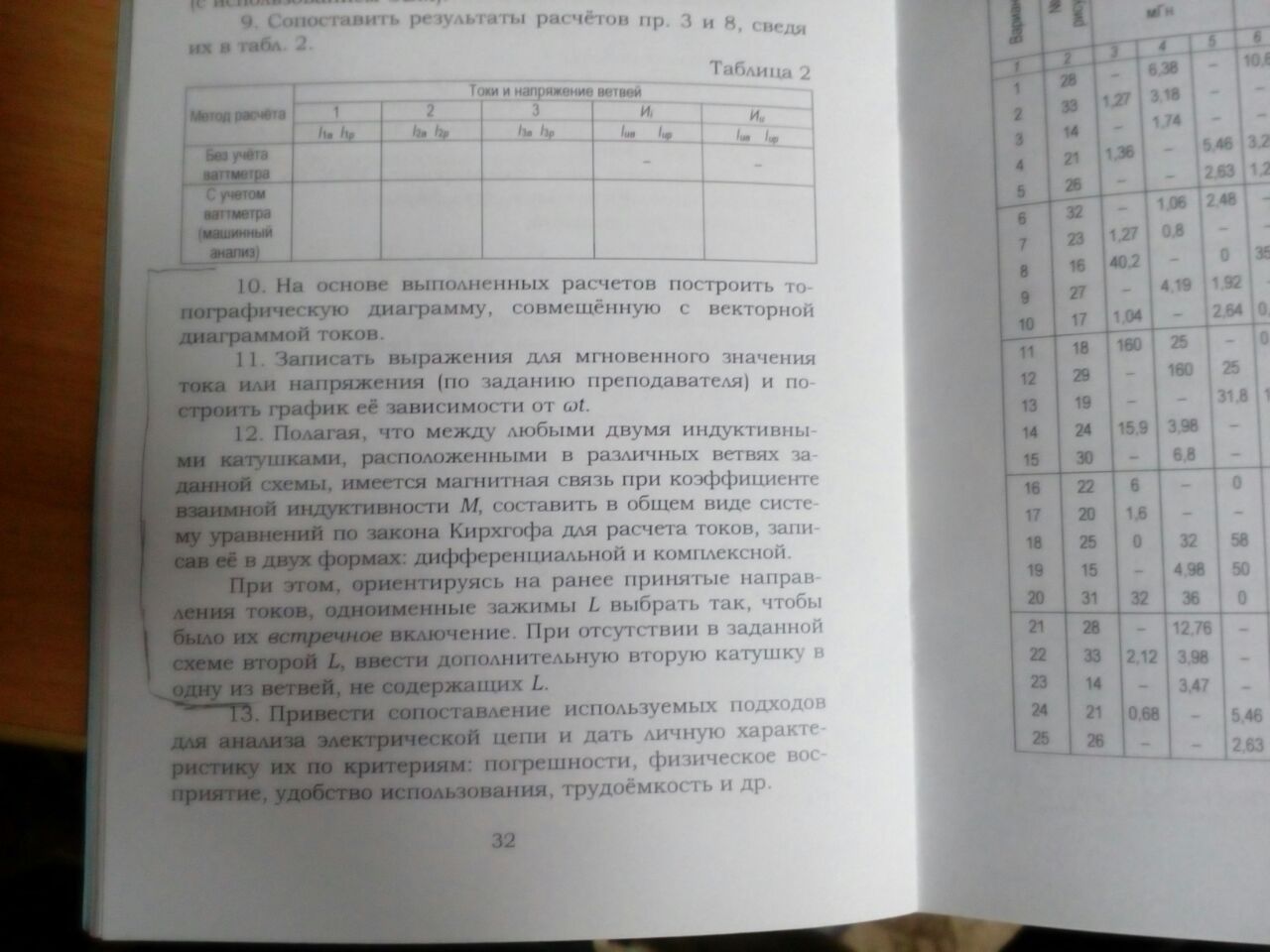 